ПРЕЗИДИУМ ПРАВИТЕЛЬСТВА РЕСПУБЛИКИ ХАКАСИЯПОСТАНОВЛЕНИЕот 18 марта 2022 г. N 40-пОБ УТВЕРЖДЕНИИ РЕГИОНАЛЬНОЙ ПРОГРАММЫ"АКТИВНОЕ ДОЛГОЛЕТИЕ"В целях реализации мероприятий в области физической культуры и спорта среди граждан старшего возраста, направленных на укрепление их здоровья, увеличение периода активного долголетия и продолжительности здоровой жизни, Президиум Правительства Республики Хакасия постановляет:Утвердить региональную программу "Активное долголетие" (приложение).Глава Республики Хакасия -Председатель ПравительстваРеспублики ХакасияВ.КОНОВАЛОВПриложениеУтвержденапостановлениемПрезидиума ПравительстваРеспублики Хакасияот 18.03.2022 N 40-пРЕГИОНАЛЬНАЯ ПРОГРАММА"АКТИВНОЕ ДОЛГОЛЕТИЕ"ПАСПОРТрегиональной программы "Активное долголетие"1. Общие положенияРегиональная программа "Активное долголетие" (далее - Программа) направлена на вовлечение граждан старшего возраста Республики Хакасия в систематические занятия физической культурой и спортом.Программа разработана в соответствии со Стратегией действий в интересах граждан старшего поколения в Российской Федерации до 2025 года, утвержденной распоряжением Правительства Российской Федерации от 05.02.2016 N 164-р, перечнем поручений Президента Российской Федерации от 22.11.2019 N Пр-2397 по итогам заседания Совета при Президенте Российской Федерации по развитию физической культуры и спорта от 10.10.2019, в целях реализации региональной программы "Системная поддержка и повышение качества жизни граждан старшего поколения Республики Хакасия", утвержденной постановлением Президиума Правительства Республики Хакасия от 11.12.2019 N 180-п, основных задач Стратегии развития физической культуры и спорта в Республике Хакасия на период до 2030 года, утвержденной постановлением Президиума Правительства Республики Хакасия от 11.10.2021 N 157-п, государственной программы Республики Хакасия "Развитие физической культуры и спорта в Республике Хакасия", утвержденной постановлением Правительства Республики Хакасия от 27.10.2015 N 554.Программа представляет собой систему мероприятий, разработанных на основании принципов и приоритетов развития физической культуры и спорта, с учетом региональных особенностей и социально-экономических условий Республики Хакасия.Срок реализации Программы - 2022 - 2025 годы.1.1. Основные понятия, используемые в ПрограммеВ Программе используются следующие основные понятия:граждане старшего возраста - граждане Российской Федерации в возрасте от 55 лет и старше;лица трудоспособного возраста - лица от 16 до 60 и 55 лет (соответственно мужчины и женщины), за исключением инвалидов;ветеранский спорт - часть спорта, направленная на физическое воспитание и физическую подготовку населения старше 35 лет, не занимающегося профессиональным спортом и не участвующего в отборе в спортивные сборные команды Российской Федерации, их подготовку к участию и участие в физкультурных мероприятиях и спортивных мероприятиях, в том числе в официальных физкультурных мероприятиях и спортивных мероприятиях.1.2. Основные принципы ПрограммыВ основе государственной политики активного долголетия Республики Хакасия основной акцент сделан на учете не количественных, а качественных изменений от занятий физической активностью и спортом, а также на том, что от уровня двигательной активности населения напрямую зависит благополучие и процветание республики.В основу Программы положены следующие принципы:соблюдение прав человека в отношении граждан старшего возраста;равноправное партнерство и единство действий гражданина, семьи, общества и государства;активное участие граждан старшего возраста в выработке и реализации политики активного долголетия: "ничего для нас без нас";личная ответственность человека за свою жизнь, право принимать решения и сохранять свободу выбора;утверждение в обществе положительных образов старения и человека старшего поколения;признание ценности гражданина старшего возраста как значимого члена общества;уважение достоинства гражданина старшего возраста вне зависимости от его социального статуса, уровня доходов и места жительства;включенность (интегрированность) граждан старшего возраста во все сферы жизни общества на основе солидарности между поколениями, взаимных интересов и совместной деятельности людей разного возраста;участие в жизни общества граждан старшего возраста с различной степенью физических и психических возможностей, включая людей с инвалидностью и немощных;гибкость (вариативность) политики активного долголетия;обеспечение максимальной индивидуализации подходов, исходя из разнообразия потребностей граждан старшего возраста, диверсификации их образа жизни и статуса.1.3. Цель, задачи и ожидаемые результаты реализации ПрограммыВ условиях роста ожидаемой продолжительности жизни в России значительно ускорился процесс демографического старения, то есть в составе населения увеличивается доля пожилых и старых людей.В такой ситуации необходимо обеспечить гражданам старшего возраста высокое качество жизни, сохранение здоровья и работоспособности. Главную роль в повышении качества жизни граждан старшего возраста, в сохранении их здоровья и физической работоспособности должна сыграть физическая культура и оздоровительная физическая культура.Целью Программы является формирование у граждан старшего возраста мотиваций к здоровому образу жизни, развитие новых интересов и помощь в освоении новых видов физкультурно-оздоровительной деятельности, позволяющих заполнить досуг, расширить кругозор, адаптироваться к меняющемуся миру.Для достижения цели Программы необходимо решение следующих задач:укрепление здоровья, расширение функциональных возможностей организма граждан старшего возраста;освоение гражданами старшего возраста знаний о физической культуре и спорте, ее истории и современном развитии, роли в формировании здорового образа жизни;активизация гражданами старшего возраста двигательных навыков и применение их в повседневной жизнедеятельности;поддержание жизненной активности граждан старшего возраста;профилактика заболеваний опорно-двигательного аппарата, сердечно-сосудистой системы, нервной системы граждан старшего возраста;привлечение граждан старшего возраста к занятиям физической культурой и спортом;популяризация и развитие наиболее доступных видов спорта среди граждан старшего возраста в Республике Хакасия;развитие массового спорта среди граждан старшего возраста в Республике Хакасия;привлечение граждан старшего возраста к выполнению нормативов испытаний (тестов) Всероссийского физкультурно-спортивного комплекса "Готов к труду и обороне" (ГТО);пропаганда здорового образа жизни;повышение устойчивости организма граждан старшего возраста к неблагоприятным факторам внешней среды;приобретение гражданами старшего возраста определенного круга знаний по основам физической культуры и самостоятельному использованию физических упражнений;воспитание уверенности среди граждан старшего возраста в своих силах, развитие физических способностей личности;развитие двигательных умений и навыков, улучшение психоэмоционального состояния граждан старшего возраста.2. Описание текущей ситуацииПо состоянию на 01.01.2021 в Республике Хакасия численность населения составила 532036 человек, из них: 21,8% (115983,85) - дети до 16 лет, 54,9% (292087,76) - лица трудоспособного возраста (женщины от 16 до 55 лет, мужчины от 16 до 60 лет) и 23,3% (123964,39) - лица старше трудоспособного возраста.По данным Управления Федеральной службы государственной статистики по Красноярскому краю, Республике Хакасия и Республике Тыва, в 2018 году в Республике Хакасия проживало 537513 человек, из них 249710 мужчин (46,5%) и 287803 женщины (53,5%).Из общего числа жителей республики в 2021 году - 112190 человек в возрасте 60 лет и старше, из них 68632 человека - в возрасте 60 - 69 лет, 27965 человек - в возрасте 70 - 79 лет, 13500 человек - в возрасте 80 - 89 лет, 2028 человек - долгожители (90 - 99 лет), 65 человек - старше 100 лет.Доля лиц в возрасте 60 лет и старше в общей структуре населения составляет 21,1%.При старении происходит увеличение процентного соотношения женщин в возрастных группах.Так, среди лиц в возрасте 60 - 64 года женщины составляют 58,8%, в возрасте 65 - 69 лет - 61,8%, в возрасте 70 - 74 года - 65,4%, в возрасте 75 - 79 лет - 69,4%, в возрасте 80 - 84 года - 75,1%, в возрасте 85 - 89 лет - 78,6%; среди долгожителей (90 лет и старше) - 79,6%.Увеличение численности женщин в старших возрастных группах обусловлено высокой смертностью мужчин в пожилом и старческом возрасте.Население Республики Хакасия характеризуется высоким коэффициентом урбанизации: 372203 человека (70,0%) проживают в городах, остальные 159833 человека (30,0%) - в сельской местности.Наиболее крупными по числу жителей остаются такие территории, как г. Абакан (столица республики) - 187239 человек (35,2% от численности населения республики), г. Черногорск - 77662 человека (14,6%) и г. Саяногорск - 58152 человека (10,9%).Общее число жителей вышеуказанных городских округов составляет более половины населения региона (60,7%).34,4% всего населения Республики Хакасия (183064 человека) проживает в муниципальных районах.Самым населенным среди них является Усть-Абаканский район - 41329 человек (7,8% от общей численности населения) и Аскизский район - 35929 человек (6,8%).Наименьшее число жителей республики зафиксировано в следующих муниципальных районах:Орджоникидзевский район - 10409 человек (2%);Боградский район - 14042 человека (2,6%);Таштыпский район - 14631 человек (2,8%).Наибольший удельный вес численности населения старше трудоспособного возраста на 01.01.2021 отмечен в следующих муниципальных образованиях:г. Абаза - 4437 человек (29,9%);Ширинский район - 7375 человек (29,8%);г. Саяногорск - 17270 человек (29,7%);Орджоникидзевский район - 3025 человек (29,1%);Бейский район - 4716 человек (28%);Боградский район - 3927 человек (28%).Наименьший удельный вес численности населения старше трудоспособного возраста на 01.01.2021 отмечен в следующих муниципальных образованиях:Таштыпский район - 2019 человек (13,8%);Аскизский район - 5501 человек (15,3%);г. Абакан - 37929 человек (20,3%).Общее сокращение численности населения за 2021 год отмечено в четырех городских округах и в восьми муниципальных районах.Значительные темпы уменьшения числа жителей отмечались в г. Саяногорске - на 1,0% (на 0,6 тыс. человек), в Ширинском районе - на 1,6% (на 0,4 тыс. человек), в Боградском районе - на 1,3% (на 0,2 тыс. человек), в Бейском районе - на 1,3% (на 0,2 тыс. человек), в Аскизском районе - на 1,0% (на 0,3 тыс. человек).Незначительное увеличение численности населения наблюдалось в г. Абакане - на 0,2% (на 0,4 тыс. человек).Тенденция сокращения численности населения появилась в республике с 2018 года, когда была зарегистрирована естественная убыль населения впервые после 10 лет положительного прироста. За это время численность населения республики уменьшилась на 5477 человек (на 1,0%).С 2018 года численность городского населения в Республике Хакасия изменилась незначительно: в 2021 году - 372203 человека, в 2018 году - 372892 человека, а численность сельского населения уменьшилась на 4788 человек.Население Республики Хакасия старше 55 лет преимущественно проживает в городах республики - 99337 человек (18,7%), остальные 45467 человек (8,6%) - в сельской местности.Таблица 1Численность населенияРеспублики Хакасия по полу и отдельным возрастнымгруппам на 01.01.2018Таблица 2Численность населенияРеспублики Хакасия по полу и отдельным возрастнымгруппам на 01.01.2021В последние годы возрастает внимание к вовлечению граждан старшего возраста в систематические занятия физической культурой и спортом. Соответствующий индикатор для оценки эффективности работы в этом направлении введен федеральным проектом "Спорт - норма жизни" национального проекта "Демография", а впоследствии Стратегией развития физической культуры и спорта в Российской Федерации на период до 2030 года, утвержденной распоряжением Правительства Российской Федерации от 24.11.2020 N 3081-р (далее - Стратегия).Стратегией предусмотрено доведение доли граждан старшего возраста (женщины в возрасте 55 - 79 лет, мужчины в возрасте 60 - 79 лет), систематически занимающихся физической культурой и спортом, в общей численности граждан старшего возраста до 45,0% к 2030 году.Распоряжением Главы Республики Хакасия - Председателя Правительства Республики Хакасия от 25.08.2020 N 77-рп "Об утверждении Плана мероприятий, направленных на вовлечение граждан старшего возраста в систематические занятия физической культурой и спортом в Республике Хакасия, на 2020 - 2024 годы" утвержден План мероприятий, направленных на вовлечение граждан старшего возраста в систематические занятия физической культурой и спортом в Республике Хакасия, на 2020 - 2024 годы. Аналогичные планы мероприятий разработаны и реализуются во всех муниципальных районах и городских округах Республики Хакасия.В 2021 году в Республике Хакасия проведено 109 спортивных мероприятий, в которых приняло участие 4454 человека - граждане старшего возраста.Наиболее массовыми мероприятиями среди граждан старшего возраста стали:Всероссийская массовая лыжная гонка "Лыжня России - 2021" (г. Абакан, 297 участников);Традиционные республиканские соревнования памяти Н.С. Швыдкова, Г.П. Шулбаева (с. Таштып, 167 участников);Всероссийские массовые соревнования по спортивному ориентированию "Российский Азимут - 2021" (г. Сорск, 96 участников);День активного долголетия (г. Абакан, 115 участников);Республиканский турнир среди ветеранов памяти П.А. Кульши (г. Абакан, 93 участника);Региональный этап XI Всероссийского фестиваля по хоккею среди любительских команд в дивизионе "Любитель 50+" в Республике Хакасия (по графику игр, 200 участников);Фестиваль бега "Быстрее ветра" памяти Н.Г. Булакина (г. Абакан, 72 участника);Всероссийский день бега "Кросс нации - 2021" в Республике Хакасия (г. Абакан, 404 участника).С 1 октября по 30 декабря 2021 года в республике прошел фестиваль "Спортивное долголетие Хакасии", посвященный привлечению к систематическим занятиям физической культурой и спортом граждан старшего возраста. Проект был реализован Министерством физической культуры и спорта Республики Хакасия совместно с представителями сферы фитнес-услуг региона. В течение трех месяцев для мужчин старше 60 лет и женщин старше 55 лет еженедельно на безвозмездной основе проводились фитнес-тренировки.В 2022 году реализация фестиваля "Спортивное долголетие Хакасии" продолжается сетью фитнес-клубов "Фитнес-фиеста" (АНО "Центр красоты и здоровья "Волна надежды"), которая выиграла грант Фонда президентских грантов. В рамках фестиваля тренировки для женщин старше 50 лет проводятся три раза в неделю.В 2021 году наметилась положительная тенденция в организации физкультурной работы с гражданами старшего возраста - в муниципальных образованиях Республики Хакасия открываются специальные группы для занятий различными видами спорта с учетом нагрузки, соответствующей возрасту. Так, в г. Черногорске для организации досуга граждан старшего возраста организованы группы скандинавской ходьбы в городском парке. В частных фитнес-клубах ("Gorilla fit", "Дым-гора", "Fit-n-go") открыты группы фитнеса, а в спортивном комплексе "Нептун" ведутся занятия по аквааэробике для граждан старшего возраста. Секция плавания в группе здоровья для граждан старшего возраста работает также в Муниципальном бюджетном учреждении "Сорская спортивная школа" (г. Сорск). В Ширинском районе при управлении культуры, молодежи, спорта и туризма администрации Ширинского района открыта группа спортивной гимнастики для граждан старшего возраста.В городе Абакане работает Совет ветеранов физической культуры и спорта города Абакана (далее - Совет). В состав Совета входит около 30 ветеранов спорта по разным видам спорта. В 2021 году прошел региональный турнир по настольному теннису среди ветеранов "Абаканская ракетка", в котором приняло участие более 120 спортсменов Сибирского федерального округа. В летний период проводились открытые турниры по мини-футболу среди ветеранов футбола города Абакана, в которых приняло участие около 100 человек. Команда ветеранов хоккея с мячом города Абакана приняла участие в чемпионате Республики Хакасия по хоккею с мячом, а в Кубке Республики Хакасия по хоккею с мячом заняла 11 место.В Боградском районе разработана система спортивных соревнований среди граждан старшего возраста (ветеранский спорт), к которым относятся подвижные игры, лечебная гимнастика, физкультура, скандинавская ходьба (сезонная), Дни здоровья, занятия в клубах по месту жительства (село Сарагаш), настольные игры: шахматы, шашки, домино, настольный теннис, бильярд (село Троицкое, село Сарагаш, село Сонское).Результатом проводимых мероприятий становится ежегодное увеличение доли граждан старшего возраста, систематически занимающихся физической культурой и спортом, в общей численности граждан старшего возраста: 2018 год - 12,1%, 2021 год - 18,8%.Реализация программных мероприятий приведет к увеличению доли граждан старшего возраста, систематически занимающихся физической культурой и спортом, по итогам 2025 года до 25% в общей численности граждан старшего возраста, проживающих в Республике Хакасия, и позволит достичь следующих результатов:привлечение граждан старшего возраста к занятиям физической культурой и спортом;увеличение количества граждан старшего возраста, принявших участие в физкультурных и спортивных мероприятиях различного уровня;популяризация и развитие наиболее доступных видов спорта среди граждан старшего возраста в Республике Хакасия;развитие массового спорта среди граждан старшего возраста в Республике Хакасия;привлечение граждан старшего возраста к выполнению нормативов испытаний (тестов) Всероссийского физкультурно-спортивного комплекса "Готов к труду и обороне" (ГТО);пропаганда здорового образа жизни;повышение устойчивости организма к неблагоприятным факторам внешней среды;приобретение гражданами старшего возраста определенного круга знаний по основам физической культуры и самостоятельному использованию физических упражнений;воспитание уверенности в своих силах, развитие физических способностей личности;развитие двигательных умений и навыков, улучшение психоэмоционального состояния граждан старшего возраста.При этом рост количества граждан старшего возраста, занимающихся физической культурой и спортом, в основном обеспечивается за счет городского населения. В сельской местности, и особенно в сельских поселениях, не являющихся районными центрами, значение этого показателя значительно ниже.Стоит также обратить внимание на долю ветеранов спорта в структуре этого показателя: как правило, систематически занимаются физической культурой и спортом в старшем возрасте бывшие спортсмены, спортсмены-ветераны, люди, занимавшиеся физической культурой и спортом в молодом и среднем возрасте. Эта тенденция позволяет выделить два ключевых направления организации работы по привлечению граждан старшего возраста к систематическим занятиям физической культурой и спортом:развитие ветеранского спорта и создание условий для продолжения занятий физической культурой и спортом в старшем возрасте, а также участия в физкультурных и спортивных мероприятиях регионального, всероссийского и международного уровня;пропаганда здорового образа жизни и пользы занятий физической культурой и спортом среди граждан старшего возраста, ранее не занимавшихся физической культурой и спортом.3. Перечень программных мероприятийПриложениек региональной программе"Активное долголетие"Планреализации в 2023 году региональной программы"Активное долголетие"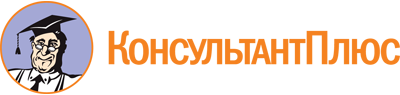 Постановление Президиума Правительства Республики Хакасия от 18.03.2022 N 40-п
(ред. от 30.12.2022)
"Об утверждении региональной программы "Активное долголетие"Документ предоставлен КонсультантПлюс

www.consultant.ru

Дата сохранения: 23.06.2023
 Список изменяющих документов(в ред. Постановлений Президиума Правительства Республики Хакасияот 22.07.2022 N 135-п, от 30.12.2022 N 238-п)Список изменяющих документов(в ред. Постановлений Президиума Правительства Республики Хакасияот 22.07.2022 N 135-п, от 30.12.2022 N 238-п)Наименование региональной программы"Активное долголетие"Государственный заказчик региональной программыМинистерство физической культуры и спорта Республики ХакасияОтветственный исполнитель региональной программыМинистерство физической культуры и спорта Республики ХакасияСоисполнители региональной программыорганы местного самоуправления муниципальных образований Республики Хакасия (по согласованию)Связь с государственными программами Республики Хакасиярегиональная программа разработана в соответствии со Стратегией действий в интересах граждан старшего поколения в Российской Федерации до 2025 года, утвержденной распоряжением Правительства Российской Федерации от 05.02.2016 N 164-р, перечнем поручений Президента Российской Федерации от 22.11.2019 N Пр-2397 по итогам заседания Совета при Президенте Российской Федерации по развитию физической культуры и спорта от 10.10.2019, в целях реализации региональной программы "Системная поддержка и повышение качества жизни граждан старшего поколения Республики Хакасия", утвержденной постановлением Президиума Правительства Республики Хакасия от 11.12.2019 N 180-п, основных задач Стратегии развития физической культуры и спорта в Республике Хакасия на период до 2030 года, утвержденной постановлением Президиума Правительства Республики Хакасия от 11.10.2021 N 157-п, государственной программы Республики Хакасия "Развитие физической культуры и спорта в Республике Хакасия", утвержденной постановлением Правительства Республики Хакасия от 27.10.2015 N 554Цель региональной программыформирование у граждан старшего возраста мотиваций к здоровому образу жизни, развитие новых интересов и помощь в освоении новых видов физкультурно-оздоровительной деятельности, позволяющих заполнить досуг, расширить кругозор, адаптироваться к меняющемуся мируЗадачи региональной программыукрепление здоровья, расширение функциональных возможностей организма граждан старшего возраста;освоение гражданами старшего возраста знаний о физической культуре и спорте, ее истории и современном развитии, роли в формировании здорового образа жизни;активизация гражданами старшего возраста двигательных навыков и применение их в повседневной жизнедеятельности;поддержание жизненной активности граждан старшего возраста;профилактика заболеваний опорно-двигательного аппарата, сердечно-сосудистой системы, нервной системы граждан старшего возраста;привлечение граждан старшего возраста к занятиям физической культурой и спортом;популяризация и развитие наиболее доступных видов спорта среди граждан старшего возраста в Республике Хакасия;развитие массового спорта среди граждан старшего возраста в Республике Хакасия;привлечение граждан старшего возраста к выполнению нормативов испытаний (тестов) Всероссийского физкультурно-спортивного комплекса "Готов к труду и обороне" (ГТО);пропаганда здорового образа жизни;повышение устойчивости организма граждан старшего возраста к неблагоприятным факторам внешней среды;приобретение гражданами старшего возраста определенного круга знаний по основам физической культуры и самостоятельному использованию физических упражнений;воспитание уверенности среди граждан старшего возраста в своих силах, развитие физических способностей личности;развитие двигательных умений и навыков, улучшение психоэмоционального состояния граждан старшего возрастаПоказатели региональной программыдоля граждан старшего возраста (женщины 55 - 79 лет; мужчины 60 - 79 лет), систематически занимающихся физической культурой и спортом, в общей численности граждан старшего возраста (женщины 55 - 79 лет; мужчины 60 - 79 лет), проживающих в Республике ХакасияСрок реализации региональной программы2022 - 2025 годыРесурсное обеспечение региональной программыфинансирование мероприятий региональной программы будет осуществляться в рамках государственной программы Республики Хакасия "Развитие физической культуры и спорта в Республике Хакасия", утвержденной постановлением Правительства Республики Хакасия от 27.10.2015 N 554Ожидаемые результаты реализации региональной программыувеличение доли граждан старшего возраста (женщины 55 - 79 лет, мужчины 60 - 79 лет), систематически занимающихся физической культурой и спортом, в общей численности граждан старшего возраста (женщины 55 - 79 лет, мужчины 60 - 79 лет), проживающих в Республике Хакасия, до 33 процентов по итогам 2025 годаВозраст (лет)Все населениеВсе населениеВсе населениеГородское населениеГородское населениеГородское населениеСельское населениеСельское населениеСельское населениеВозраст (лет)оба поламужчиныженщиныоба поламуж чиныженщиныоба поламуж чиныженщины60 - 696601126338396734544017562278782057187761179570 - 79238717629162421709353511174267782278450080 - 89123463057928983802051632939661006296090 - 99169229913931213204100947995384100 и старше30822195141138Итого старше 60 лет1039503833166619721452517346892318051215819647Возраст (лет)Все населениеВсе населениеВсе населениеГородское населениеГородское населениеГородское населениеСельское населениеСельское населениеСельское населениеоба поламуж чиныженщиныоба поламуж чиныженщиныоба поламуж чиныженщины55 - 5932614143171829721464909512369111505222592860 - 696863227329413034680818012287962182493171250770 - 79279659388185772019765861361177682802496680 - 89135003228102729391224771444109981312890 - 992028405162314432751168585130455100 и старше65214434826311318Итого старше 55 лет1448045468890116993373622363114454671846527002N п/пМероприятиеСроки исполненияОтветственный исполнительВетераны спортаВетераны спортаВетераны спортаВетераны спорта1Первенство Республики Хакасия по футболу среди ветеранов 40+2022 - 2025 годы, согласно Календарному плану официальных физкультурных мероприятий и спортивных мероприятий в Республике Хакасия (далее - КП)Министерство физической культуры и спорта Республики Хакасия2Спартакиада по физической культуре и спорту среди ветеранов Республики Хакасия2022 - 2025 годы, согласно КПМинистерство физической культуры и спорта Республики Хакасия3Республиканский турнир среди ветеранов памяти П.А. Кульши2022 - 2025 годы, согласно КПМинистерство физической культуры и спорта Республики Хакасия4Открытый республиканский турнир по футболу среди команд ветеранов памяти А. Черных и А. Новикова2022 - 2025 годы, согласно КПМинистерство физической культуры и спорта Республики ХакасияРазвитие физической культуры и спорта Республики Хакасия среди граждан старшего возрастаРазвитие физической культуры и спорта Республики Хакасия среди граждан старшего возрастаРазвитие физической культуры и спорта Республики Хакасия среди граждан старшего возрастаРазвитие физической культуры и спорта Республики Хакасия среди граждан старшего возраста1Организация выполнения гражданами старшего возраста нормативов испытаний (тестов) Всероссийского физкультурно-спортивного комплекса "Готов к труду и обороне" (ГТО)2022 - 2025 годы, ежегодноМинистерство физической культуры и спорта Республики Хакасия2Проведение пропагандистских акций, направленных на вовлечение в занятия физической культурой и спортом граждан старшего возраста2022 - 2025 годы, ежегодноМинистерство физической культуры и спорта Республики Хакасия3Мониторинг реализации в муниципальных образованиях Республики Хакасия мероприятий, направленных на развитие физической культуры и спорта среди граждан старшего возраста2022 - 2025 годы, ежегодноМинистерство физической культуры и спорта Республики Хакасия4Организация и проведение спортивных мероприятий и физкультурных мероприятий среди граждан старшего возраста в соответствии с Календарным планом официальных физкультурных мероприятий и спортивных мероприятий в Республике Хакасия2022 - 2025 годы, ежегодноМинистерство физической культуры и спорта Республики Хакасия5Предоставление грантов в форме субсидий из республиканского бюджета Республики Хакасия профильным социально ориентированным некоммерческим организациям на реализацию проектов по стимулированию физической активности граждан старшего возраста2022 - 2025 годы, ежегодноМинистерство физической культуры и спорта Республики Хакасия6Содействие отображению в средствах массовой информации позитивного образа человека старшего возраста, ведущего правильный образ жизни и добившегося улучшения здоровья2022 - 2025 годы, ежегодноМинистерство физической культуры и спорта Республики Хакасия7Мониторинг обеспечения предоставления льготных условий посещения бассейнов, спортивных центров, тренажерных залов коммерческими организациями для льготных категорий граждан (в свободное время, которое не пользуется спросом у тех, кто покупает абонементы)2022 - 2025 годы, ежегодноМинистерство физической культуры и спорта Республики Хакасия8Организация и проведение республиканского конкурса "Эпоха в спорте"2022 - 2025 годы, ежегодноМинистерство физической культуры и спорта Республики Хакасия9Организация обучения инструкторов по спорту среди граждан старшего возраста2022 - 2025 годы, ежегодноМинистерство физической культуры и спорта Республики Хакасия10Открытие оздоровительных групп для граждан старшего возраста в подведомственных государственных учреждениях, администрациях муниципальных образований Республики Хакасия2022 - 2025 годы, ежегодноМинистерство физической культуры и спорта Республики Хакасия11Проведение мастер-классов по технике выполнения физкультурных упражнений на открытых физкультурно-спортивных сооружениях2022 - 2025 годы, ежегодноМинистерство физической культуры и спорта Республики Хакасия12Проведение мероприятий в рамках конкурса "Познай Хакасию"2022 - 2025 годы, ежегодноМинистерство физической культуры и спорта Республики Хакасия13Реализация проектов в сотрудничестве с фитнес-индустрией и общественными организациями, реализующими программы по привлечению граждан старшего возраста к занятиям физической культурой и спортом, в том числе с участием органов местного самоуправления муниципальных образований Республики Хакасия2022 - 2025 годы, ежегодноМинистерство физической культуры и спорта Республики ХакасияСписок изменяющих документов(в ред. Постановления Президиума Правительства Республики Хакасияот 30.12.2022 N 238-п)N п/пМероприятиеСроки исполненияОтветственный исполнитель12341. Ветераны спорта1. Ветераны спорта1. Ветераны спорта1. Ветераны спорта1.1Первенство Республики Хакасия по мини-футболу среди ветеранов 40+Январь - мартМинистерство физической культуры и спорта Республики Хакасия (далее - Минспорт Хакасии), муниципальные образования Республики Хакасия (далее - МО РХ)1.2Кубок Победы по футболу среди ветеранов спорта, посвященный Дню Победы в Великой Отечественной войне 1941 - 1945 гг.Апрель - майМинспорт Хакасии, МО РХ1.3Первенство Республики Хакасия по футболу 8 x 8 среди ветеранов 40+Май - сентябрьМинспорт Хакасии, МО РХ1.4Первенство Республики Хакасия по футболу среди ветеранов 40+Май - сентябрьМинспорт Хакасии, МО РХ1.5Спартакиада по физической культуре и спорту среди ветеранов Республики ХакасияАвгустМинспорт Хакасии, МО РХ1.6Республиканский турнир по футболу среди ветеранов памяти Кульши Петра АлексеевичаАвгустМинспорт Хакасии, МО РХ1.7Первенство России по настольному теннису среди ветерановАвгустМинспорт Хакасии, МО РХ1.8Открытые республиканские соревнования по кроссу среди ветеранов09 сентябряМинспорт Хакасии, МО РХ1.9Открытый региональный турнир среди ветерановДекабрьМинспорт Хакасии, МО РХ2. Развитие физической культуры и спорта Республики Хакасия среди граждан старшего возраста2. Развитие физической культуры и спорта Республики Хакасия среди граждан старшего возраста2. Развитие физической культуры и спорта Республики Хакасия среди граждан старшего возраста2. Развитие физической культуры и спорта Республики Хакасия среди граждан старшего возраста2.1Организация выполнения гражданами старшего возраста нормативов испытаний (тестов) Всероссийского физкультурно-спортивного комплекса "Готов к труду и обороне" (ГТО)В течение годаМинспорт Хакасии, МО РХ2.2Проведение пропагандистских акций, направленных на вовлечение в занятия физической культурой и спортом граждан старшего возрастаВ течение годаМинспорт Хакасии, МО РХ2.3Фестиваль "Спортивное долголетие Хакасии"В течение годаМинспорт Хакасии, МО РХ2.4Республиканский фестиваль "Серебряная лыжня"Январь - март, ноябрь - декабрьМинспорт Хакасии, МО РХ2.5Всероссийская массовая лыжная гонка "Лыжня России"ФевральМинспорт Хакасии, МО РХ2.6Всероссийские массовые соревнования по спортивному ориентированию "Российский Азимут"МайМинспорт Хакасии, МО РХ2.7Фестиваль скандинавской ходьбыИюнь - августМинспорт Хакасии, МО РХ2.8Фестиваль по шахматам (шашкам) среди граждан старшего возрастаИюнь - августМинспорт Хакасии, МО РХ2.9Физкультурное мероприятие "Зарядка выходного дня"Июнь - августМинспорт Хакасии, МО РХ2.10Физкультурное мероприятие "Спортивная пятница"Июнь - августМинспорт Хакасии, МО РХ2.11Республиканский турнир по настольному теннисуИюльМинспорт Хакасии, МО РХ2.12Всероссийский день бега "Кросс нации"СентябрьМинспорт Хакасии, МО РХ2.13Всероссийский фестиваль спорта и здоровья в Республике Хакасия, приуроченный к празднованию Дня пожилых людейСентябрьМинспорт Хакасии, МО РХ2.14Спартакиада пенсионеров Республики ХакасияСентябрь - октябрьМинспорт Хакасии, МО РХ2.15Республиканский турнир по городошному спортуСентябрьМинспорт Хакасии, МО РХ2.16Предоставление грантов в форме субсидий из республиканского бюджета Республики Хакасия профильным социально ориентированным некоммерческим организациям на реализацию проектов по стимулированию физической активности граждан старшего возрастаЕжегодноМинспорт Хакасии2.17Содействие отображению в средствах массовой информации позитивного образа человека старшего возраста, ведущего правильный образ жизни и добившегося улучшения здоровьяВ течение годаМинспорт Хакасии, МО РХ2.18Организация группы здоровья на базе спортивно-оздоровительного комплекса "Спорт - Хакасия"В течение годаМинспорт Хакасии, МО РХ2.19Проведение мероприятий в рамках конкурса "Познай Хакасию"В течение годаМинспорт Хакасии, МО РХ2.20Реализация проектов в сотрудничестве с фитнес-индустрией и общественными организациями, реализующими программы по привлечению граждан старшего возраста к занятиям физической культурой и спортом, в том числе с участием органов местного самоуправления муниципальных образований Республики ХакасияВ течение годаМинспорт Хакасии, МО РХ2.21Организация и проведение республиканского конкурса "Эпоха в спорте"ДекабрьМинспорт Хакасии, МО РХ3. Развитие физической культуры и спорта среди граждан старшего возраста в муниципальных образованиях Республики Хакасия3. Развитие физической культуры и спорта среди граждан старшего возраста в муниципальных образованиях Республики Хакасия3. Развитие физической культуры и спорта среди граждан старшего возраста в муниципальных образованиях Республики Хакасия3. Развитие физической культуры и спорта среди граждан старшего возраста в муниципальных образованиях Республики Хакасия3.1Фестиваль Всероссийского физкультурно-спортивного комплекса "Готов к труду и обороне" (ГТО) для старшего возрастаВ течение годаМуниципальное образование г. Абакан3.2Спортивные мероприятия по плаванию среди граждан старшего возрастаЯнварь - декабрьМуниципальное образование г. Сорск3.3Спартакиада для граждан старшего возраста Усть-Абаканского района по видам спортаФевраль - майМуниципальное образование Усть-Абаканский район3.4Открытый городской турнир по теннису среди ветеранов спортаМартМуниципальное образование г. Абаза3.5Кубок г. Черногорска по шахматамМарт - майМуниципальное образование г. Черногорск3.6Фестиваль Всероссийского физкультурно-спортивного комплекса "Готов к труду и обороне" (ГТО) среди граждан старшего возрастаАпрельМуниципальное образование Таштыпский район3.7Конкурс "Спасибо деду за победу" Всероссийского физкультурно-спортивного комплекса "Готов к труду и обороне" (ГТО)МайМуниципальное образование Ширинский район3.8Скандинавская ходьба в рамках городских легкоатлетических стартов по оздоровительному бегу "Стартуют все"Май - августМуниципальное образование г. Абакан3.9Спартакиада ветеранов спорта Таштыпского районаИюньМуниципальное образование Таштыпский район3.10Акция для граждан старшего возраста по выполнению нормативов Всероссийского физкультурно-спортивного комплекса "Готов к труду и обороне" (ГТО)Июнь - августМуниципальное образование Орджоникидзевский район3.11Оздоровительные забеги выходного дня "Черногорск - спортивный"Июнь - августМуниципальное образование г. Черногорск3.12"Зеленый фитнес", спортивные занятия на свежем воздухе, кросс выходного дня, скандинавская ходьба, занятия воркаутомИюнь - августМуниципальное образование г. Абаза3.13Спартакиада ветеранов Аскизского района в рамках празднования 50-летнего юбилея ветеранской организации Аскизского районаИюльМуниципальное образование Аскизский район3.14Открытый турнир по мини-футболу, посвященный памяти футболиста и работника АО "РУСАЛ Саяногорск" Шепелева Александра ВикторовичаИюльМуниципальное образование г. Саяногорск3.15Спартакиада пенсионеров Боградского районаИюльМуниципальное образование Боградский район3.16Фестиваль спорта пенсионеров Алтайского районаИюль - сентябрьМуниципальное образование Алтайский район3.17Открытое первенство по футболу Бейского района среди ветерановАвгустМуниципальное образование Бейский район3.18Фестиваль здоровья в рамках празднования Дня пожилого человекаСентябрьМуниципальное образование Ширинский район